?АРАР                                                                           РЕШЕНИЕ    «21»  август  2017 й.                            №  84                     «21» августа  2017 г.О внесении изменений в Решение Совета сельского поселения Ишмурзинский сельсовет муниципального  района Баймакский район Республики Башкортостан №67 от 21.12.2016 г. «Об утверждении Правил землепользования и застройки   сельского поселения Ишмурзинский сельсовет муниципального района Баймакский район Республики Башкортостан (в новой редакции)»В целях приведения муниципального правового акта в соответствие с действующим законодательством, Совет сельского поселения Ишмурзинский сельсовет  муниципального района Баймакский район Республики Башкортостан       решил:Внести следующие изменения в Правила землепользования и застройки   сельского поселения Ишмурзинский сельсовет муниципального района Баймакский район Республики Башкортостан ( в новой редакции) (далее - Правила), утвержденные решением Совета сельского поселения Ишмурзинский сельсовет муниципального района Баймакский район Республики Башкортостан №67 от 21.12.2016 г.: Пункт  6 статьи. 10.4  Правил изложить в следующей редакции: «Уполномоченный орган Администрации муниципального района Баймакский район Республики Башкортостан на выдачу разрешений на строительство в течение семи рабочих дней со дня получения заявления о выдаче разрешения на строительство, за исключением случая, предусмотренного частью 11.1  статьи 51 Градостроительного кодекса РФ:     - проводит проверку наличия документов, необходимых для принятия решения о выдаче разрешения на строительство ;      - проводит проверку соответствия проектной документации или схемы планировочной организации земельного участка с обозначением места размещения объекта индивидуального жилищного строительства требованиям к строительству, реконструкции объекта капитального строительства, установленным на дату выдачи представленного для получения разрешения на строительство градостроительного плана земельного участка, или в случае выдачи разрешения на строительство линейного объекта требованиям проекта планировки территории и проекта межевания территории, а также допустимости размещения объекта капитального строительства в соответствии с разрешенным использованием земельного участка и ограничениями, установленными в соответствии с земельным и иным законодательством Российской Федерации. В случае выдачи лицу разрешения на отклонение от предельных параметров разрешенного строительства, реконструкции проводится проверка проектной документации или указанной схемы планировочной организации земельного участка на соответствие требованиям, установленным в разрешении на отклонение от предельных параметров разрешенного строительства, реконструкции;      - выдает разрешение на строительство или отказывают в выдаче такого разрешения с указанием причин отказа.»  2)  Пункт  7 статьи. 10.4  Правил изложить в следующей редакции:«Уполномоченный орган Администрации муниципального района Баймакский район Республики Башкортостан район Республики Башкортостан на выдачу разрешений на строительство по заявлению застройщика может выдать разрешение на отдельные этапы строительства, реконструкции.»3)Пункт  9 статьи. 10.4  Правил изложить в следующей редакции:«Выдача разрешения на строительство осуществляется уполномоченным органом Администрации муниципального района Баймакский район Республики Башкортостан без взимания платы. В течение трех дней со дня выдачи разрешения на строительство указанный орган направляет копию такого разрешения в орган исполнительной власти субъекта Российской Федерации, уполномоченный на осуществление государственного строительного надзора, в случае, если выдано разрешение на строительство иных объектов капитального строительства»4) Пункт  11 статьи. 10.4  Правил изложить в следующей редакции:«Застройщик в течение десяти дней со дня получения разрешения на строительство обязан безвозмездно передать в орган местного самоуправления, выдавший разрешение на строительство, сведения о площади, о высоте и количестве этажей планируемого объекта капитального строительства, о сетях инженерно-технического обеспечения, один экземпляр копии результатов инженерных изысканий и по одному экземпляру копий разделов проектной документации, предусмотренных пунктами 2, 8 - 10 и 11.1 части 12 статьи 48 Градостроительного кодекса, или один экземпляр копии схемы планировочной организации земельного участка с обозначением места размещения объекта индивидуального жилищного строительства для размещения в информационной системе обеспечения градостроительной деятельности. Застройщик вправе направить предусмотренные документы (их копии или сведения, содержащиеся в них) в электронной форме.»Настоящее решение вступает в силу со дня его официального обнародования на информационных стендах по адресу: Респ. Башкортостан, Баймакский район, с. Ишмурзино, ул. С.Игишева д.28     3. Обнародовать настоящее решение на информационных стендах здания Администрации сельского поселения Ишмурзинский сельсовет муниципального района Баймакский район Республики Башкортостан и разместить информацию на официальном сайте сельского поселения Ишмурзинский сельсовет муниципального района Баймакский район Республики Башкортостан www.ishmurza.ru     4. Контроль за исполнением настоящего решения возложить на постоянную комиссию по развитию предпринимательства, земельным вопросам, благоустройству и экологии Совета сельского поселения Ишмурзинский сельсовет муниципального района Баймакский район Республики Башкортостан.   Глава сельского поселения                                                      Р.М.ИскужинБАШ?ОРТОСТАН РЕСПУБЛИКА№ЫБАЙМА? РАЙОНЫМУНИЦИПАЛЬ РАЙОНЫНЫ*ИШМЫР:А  АУЫЛ  СОВЕТЫАУЫЛ БИЛ»М»№ЕСОВЕТЫ453655, Байма7 районы, Ишмыр6а  ауылы, C.Игишев урамы,28Тел. 8(34751) 4-26-38ishmur-sp@yandex.ru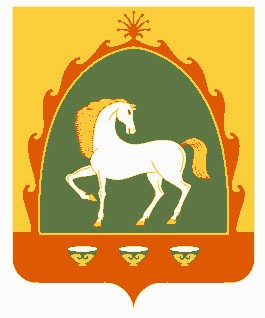  СОВЕТСЕЛЬСКОГО ПОСЕЛЕНИЯИШМУРЗИНСКИЙ  СЕЛЬСОВЕТМУНИЦИПАЛЬНОГО РАЙОНАБАЙМАКСКИЙ РАЙОНРЕСПУБЛИКА БАШКОРТОСТАН453655 , Баймакский  район,с.Ишмурзино, ул.С.Игишева,28Тел. 8(34751) 4-26-38ishmur-sp@yandex.ruИНН 0254010235    КПП 025401001     ОГРН 1060254005680ИНН 0254010235    КПП 025401001     ОГРН 1060254005680ИНН 0254010235    КПП 025401001     ОГРН 1060254005680